ANEXO 10MODELO ÚNICO NACIONAL DE GRADO DE BACHILLER TÉCNICO 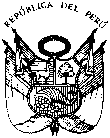 REPÚBLICA DEL PERÚ MINISTERIO DE EDUCACIÓN A NOMBRE DE LA NACIÓNEl director general del Instituto de Educación Superior………………………….………………………………..……………...……………………………………………………………………………………………………………….,por cuanto………………………………………………………………………………………………………….………………...ha cumplido satisfactoriamente con las normas y disposiciones reglamentarias vigentes, le otorga el Grado de Bachiller Técnico de……………………………………………………………………………………………………………………………………POR TANTO:Se expide el presente GRADO DE BACHILLER TÉCNICO para que se le reconozca como tal.  Dado en _______________a los ______días del mes de ________________de _____ _______________________________		DIRECTOR GENERAL		      (sello, firma, posfirma)                                      Instituto de Educación Superior (público/privado)Lugar de prestación del servicio:Sede principalFilialLocalUbicación: dirección, distrito, provincia, departamentoCódigo de Registro Institucional N.°: Enfoque de modalidad de formación:DualAlternanciaDuplicado: consignar el término duplicado solo si correspondeDIRECTOR GENERAL(sello, firma, posfirma)